 Gymnasium Wendelstein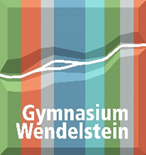   Naturwissenschaftlich-technologisches (NTG) und  Wirtschaftswissenschaftliches Gymnasium (WWG bzw. WSG-W)Dauerhafte BeeinträchtigungSchüler*in:Bitte legen Sie auch entsprechende Unterlagen vor und suchen Sie das persönliche Gespräch mit dem Klassenleiter / der Klassenleiterin bzw. der Schulleitung. Besuch der offenen Ganztagsschule:	ja (In diesem Fall erfolgt eine vertrauliche Weiterleitung an die zuständigen Betreuer*innen.)	neinKörperliche Beeinträchtigungen, sozialpädagogische Maßnahmen: Allergien, chronische Erkrankungen:ggf. notwendige Sofortmaßnahmen:Name:Vorname:Schuljahr:Klasse bzw. Jahrgangsstufe:Klasse bzw. Jahrgangsstufe:Klasse bzw. Jahrgangsstufe:Klasse bzw. Jahrgangsstufe:Ort, DatumUnterschrift eines Erziehungsberechtigten